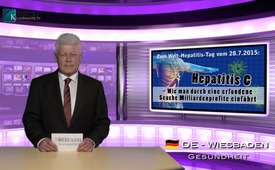 К всемирному дню борьбы с гепатитом 28.07.2015: гепатит C – как выдуманной эпидемией можно заработать миллиарды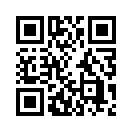 28 июля проводился всемирный день борьбы с гепатитом. Он был организован Международным альянсом по борьбе с гепатитом, в который входят более 200-от групп пациентов и организаций. В своей резолюции 2010 года ВОЗ признала вирус гепатита глобальной угрозой для здоровья. Гепатит C причислен к новым эпидемиям.Уважаемые дамы и господа, 28 июля проводился всемирный день борьбы с гепатитом. Он был организован Международным альянсом по борьбе с гепатитом, в который входят более 200-от групп пациентов и организаций. В своей резолюции 2010 года ВОЗ признала вирус гепатита глобальной угрозой для здоровья. Гепатит C причислен к новым эпидемиям. 
Гепатит - это медицинское название воспаления печени. Печень работает в организме как орган, обезвреживающий яды. После длительной болезни воспаление печени может перейти в цирроз печени, то есть привести к ее затвердеванию. Как следствие этого, в поражённой печени может развиться рак. 

Согласно общепринятому медицинскому мнению, существуют две причины, которые могут привести к гепатиту, то есть к поражению печени: это, с одной стороны, яды, а с другой – вирус. К ядам, вызывающим гепатит, относятся, к примеру, наркотики и алкоголь, а также и медикаменты. До 1978 года ведущие эксперты в области исследования печени придерживались одного мнения, что людей с воспалением печени нельзя лечить медикаментами, поскольку медикаменты имеют побочные действия и должны дополнительно выводиться и без того уже больной печенью. 

Но с 1978 года медицина пошла совсем другим путем. Причиной была новая гипотеза, что возбудителем гепатита является вирус. В 1987 году биотехнологическая компания «Хирон» получила задание: найти вирус, вызывающий гепатит C. Среди прочего, был проведён ряд экспериментов над животными. Обезьянам шимпанзе переливали кровь пациента с гепатитом C, чтобы заразить их. Но у всех подопытных животных заболевание гепатитом не было обнаружено. Несмотря на это, с 1987 года на рынке существует анализ крови, который якобы доказывает заболевание гепатитом C. 
Но что именно доказывается этим анализом? Так как компания «Хирон» не смогла выделить отдельный вирус и доказать его наличие, она начала определять отдельные фрагменты генов, как составные части предполагаемого вируса гепатита C.
Но этому противоречит совершенно ясное и удивительное открытие в 2001году. А именно, в известной научной газете «Nature» была полностью опубликована расшифровка человеческого наследственного материала. По словам доктора Хайнца Людвига Зенгера, профессора в области микробиологии и вирусологии, найдено более 450.000 генетических цепочек, которые до сих пор – слышим и удивляемся – были определены вирусологией как части вирусов. Эти фундаментальные результаты исследований могли бы стать концом гипотезы о вирусной природе гепатита. Почему это до сих пор не дошло до вирусологов и медиков, для доктора Зенгера остаётся  загадкой. 

Доктор Кёнлейн, специалист по внутренним болезням, опроверг к тому же предполагаемое эпидемическое распространение гепатита C, так как заболевания гепатитом C не привели к явному росту цирроза печени. Но как эпидемия увеличилось число ничего не значащих анализов крови и положительных результатов предполагаемых вирусных инфекций. После этого, опять-таки, в эпидемических размерах увеличилась продажа новых медикаментов фарминдустрии. 

Уважаемые дамы и господа, несмотря на новаторские открытия в 2001 году медицина, вирусология и, прежде всего, фарминдустрия остались того мнения, что вирусы, и соответственно инфекционная гипотеза являются причиной развития гепатита C. С тех пор инфекционная гипотеза за счёт общества приносит миллиардные прибыли фарминдустрии, как поясняет следующий, несравнимый по наглости, пример:
с 2014 года американская фармацевтическая компания «Gilead Sciences» выпустила на рынок против гепатита C препарат «Sovaldi». В США его называют 1000-долларовой таблеткой, в Германии он стоит 700 евро за таблетку. «Gilead» одним только препаратом «Sovaldi» заработала за первое полугодие 2014 года 5,8 миллиардов долларов. Директор больничной кассы AOK* в Германии Юрген Петер в газете «Hannoverschen Allgemeinen Zeitung (Ганноферше альгемейне цайтунг)» сказал по этому поводу следующее, я цитирую: «Этого не может быть, что за 84 таблетки, производство которых стоит 100 евро, отчисляется 60.000 евро». Журнал «Евро» подсчитал, что «Sovaldi», сравнивая цену за один грамм, в 20 раз дороже золота.
  
По сравнению с этим, со старой простой гипотезой отравления печени как причиной гепатита C такой прибыли сделать невозможно. Так простая поговорка говорит: «Убери яд, и болезнь оставит тебя», - или ты и вовсе не заболеешь.

Дорогие зрители, на примере этих противоположных голосов еще раз становятся очевидным финансовый конфликт интересов в поиске причины болезни, как и на этот раз в случае с гепатитом С. Вы видите сами, что и в случае с гепатитом С стоит послушать голос «против», чтобы не стать игровым мячом чьих-то лживых интересов! Передавайте эту информацию и дальше. До свидания, доброго вам вечера.от chИсточники:Buch „Virus-Wahn“ – Wie die Medizin-Industrie ständig Seuchen erfindet und auf Kosten der Allgemeinheit Milliarden-Profite macht, Torsten Engelbrecht, Claus Köhnlein
http://www.welthepatitistag.info/
http://www.anti-zensur.info/azkmediacenter.php?mediacenter=conference&topic=11&id=249
http://www.aids-wahrheits-tag.de/aids_kritik_de/aids/artikel/koehnlein-neue_seuchen.htm
http://www.spiegel.de/wirtschaft/soziales/sovaldi-warum-eine-pille-700-euro-kosten-darf-a-984738.html
http://www.impfrisiko.eu/index.php/unser-immunsystemМожет быть вас тоже интересует:#Narkotiki - Наркотики - www.kla.tv/Narkotiki

#Farma - Фарма - www.kla.tv/FarmaKla.TV – Другие новости ... свободные – независимые – без цензуры ...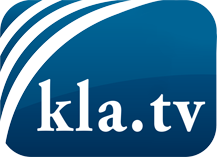 О чем СМИ не должны молчать ...Мало слышанное от народа, для народа...регулярные новости на www.kla.tv/ruОставайтесь с нами!Бесплатную рассылку новостей по электронной почте
Вы можете получить по ссылке www.kla.tv/abo-ruИнструкция по безопасности:Несогласные голоса, к сожалению, все снова подвергаются цензуре и подавлению. До тех пор, пока мы не будем сообщать в соответствии с интересами и идеологией системной прессы, мы всегда должны ожидать, что будут искать предлоги, чтобы заблокировать или навредить Kla.TV.Поэтому объединитесь сегодня в сеть независимо от интернета!
Нажмите здесь: www.kla.tv/vernetzung&lang=ruЛицензия:    Creative Commons License с указанием названия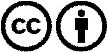 Распространение и переработка желательно с указанием названия! При этом материал не может быть представлен вне контекста. Учреждения, финансируемые за счет государственных средств, не могут пользоваться ими без консультации. Нарушения могут преследоваться по закону.